KLUB SLOVENSKÝCH TURISTOV PÚCHOV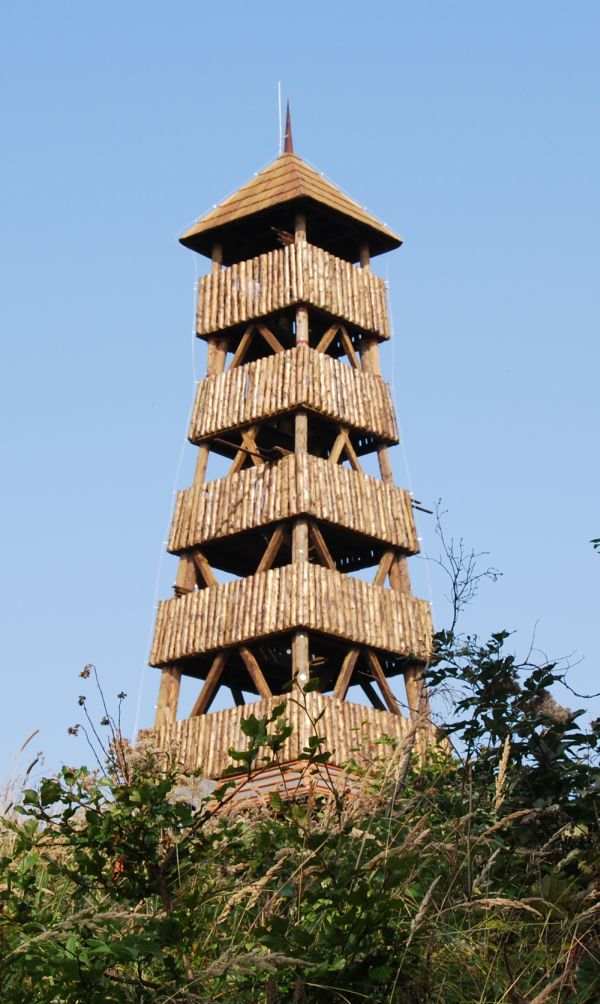 A MESTO PÚCHOVVÁS POZÝVAJÚ NAOTVORENIE TURISTICKEJ SEZÓNYSOBOTA 18. 03. 2017PÚCHOV – KEBLIE – TROJICA – ROZHLADŇA NA TLSTEJ HORE – DOHŇANYŠTART: Spoločný odchod na trasu bude o 8:00 hod. od krytej plavárne v PúchoveŠTARTOVNÉ:  DobrovoľnéODCHOD Z DOHŇAN DO PÚCHOVA:AUTOBUS: 13:59, 14:01, 15:16, 17:19, 17:35, 17:44, 19:15 hod.VLAK: 13:30, 15:30, 17:30, 19:30 hod.INFORMÁCIE: www.kstpuchov.skTEL. KONTAKT:  V. Jadrníček – 0910784680, M. Kvasnica - 0904717161